La Escuela de Química de la Facultad de Ciencias, Universidad Nacional de Colombia, Sede Medellín, invita a los interesados en ser Monitores Académicos de la Escuela a inscribirse en la presente convocatoria siempre y cuando cumplan todos los requisitos exigidos.Áreas convocadas: Química General, Química OrgánicaFunciones:Preparar y ofrecer talleres asignados por la Escuela de QuímicaOfrecer asesoría a los estudiantes en los horarios asignados por la Escuela de QuímicaVigilar exámenes de Química General en los horarios establecidos por la Escuela (independiente del área)Demás funciones que asigne la Escuela en apoyo a la docencia.RequisitosEstar matriculado en un programa de Pregrado de la Universidad y tener un porcentaje de avance en los créditos exigidos del plan de estudio de su carrera mayor o igual a 50 %No estar disfrutando de ningún otro tipo de estímulo académicoTener un Promedio Aritmético Ponderado Acumulado (P.A.P.A.) mayor o igual a 4.0No presentar sanciones disciplinariasTener un promedio mayor o igual a 4.0 en las asignaturas ofrecidas por la Escuela de Química.Los establecidos por la Universidad en el Acuerdo 070 de 2009 del Consejo Académico y el Acuerdo de 2010 del Consejo AcadémicoTener disponibilidad de 12 horas semanalesEs imprescindible tener una disponibilidad de 6 horas los días lunes que incluyan la franja horaria de 11:00 a.m. – 3:00 p.m.  Diligenciar el formulario de inscripción en la secretaría de la Escuela de Química –Bloque 16-413 y adjuntar reporte de calificaciones del SIA, fotocopia de la cédula al 150% y constancia de matrícula. Presentar examen de conocimientos específicos del área convocada.NotasPara Química Orgánica es necesario haber cursado Química General y Química OrgánicaPara Introducción a la Bioquímica es necesario haber cursado Química General y Química Orgánica o Introducción a la BioquímicaEl nombramiento de monitores está sujeto a: desempeño en el examen, notas reportadas por el SIA y disponibilidad horaria.Los candidatos serán ordenados de manera decreciente teniendo en cuenta los puntajes obtenidos, en caso de tener disponibilidad para contratación de becarios se llamará al siguiente en la lista.Cronograma:Plazo máximo de inscripción: hasta las 3:00 p.m. del día: 1 de agosto de 2018Publicación de la lista de aspirantes citados a examen específico: 2 de agosto de 2018Realización de prueba escrita: 3 de agosto de 2018,  hora 10:00 a.m.   Aula: 16-412 Edificio de QuímicaPublicación de la lista de aspirantes seleccionados: la Escuela de Química publicará los resultados de la convocatoria una vez tenga asignado el presupuesto para Monitores Académicos de Pregrado y Becarios.MONTO DEL ESTIMULO OTORGADO: El que determine la UniversidadInformes:Secretaría Escuela de Químicae-mail: química_med@unal.edu.coTeléfono: 4309345. Bloque 16, oficina 413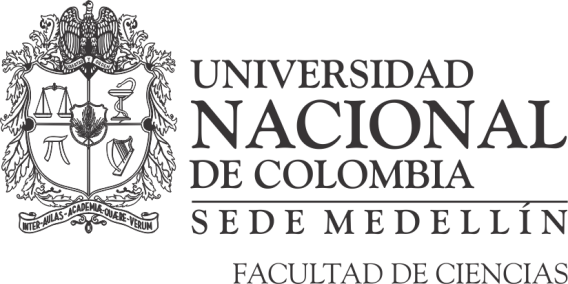 CONVOCATORIA MONITORES ACADÉMICOS DE PREGRADOPERÍODO ACADÉMICO 2018-03Escuela de Química